AGENDANOTICE OF MEETING The Canyon Economic Development Corporation Regular Meeting will take place Thursday January 12, 2023 at 4:30 PM in the Conference Room at 1605 4th Avenue in Canyon Texas, to discuss the following agenda items.Call to OrderConsider and Take Appropriate Action on Minutes of December 08, 2022 Meeting.Consider and Take Appropriate Action on December 2022 Financials.Public Comments.Consider and Approve adding Stephanie Tucker, Executive Director for EDC and removing Joel Wright, Director of Finance for the City of Canyon as a signatory for all CEDC bank accounts.Executive Session Pursuant to Texas Government Codes §551.087 Regarding Economic Development Projects, §551.071 Consultation with Attorney, and §551.074 Personnel Matters (EDC Director).Consider and Take Appropriate Action on items discussed in Executive Session.Adjourn.								Stephanie Tucker_____________								Stephanie Tucker, CEDC Director I certify that the above Notice of Meeting was posted on the bulletin board of the Civic Complex of the City of Canyon, Texas on Monday, January 09, 2023.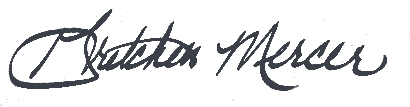 							Gretchen Mercer, City Clerk